SERVIÇO PÚBLICO FEDERAL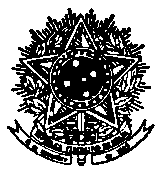 UNIVERSIDADE FEDERAL DE SANTA CATARINAPRÓ-REITORIA DE DESENVOLVIMENTO E GESTÃO DE PESSOASDEPARTAMENTO DE DESENVOLVIMENTO DE PESSOASCAMPUS UNIVERSITÁRIO REITOR JOÃO DAVID FERREIRA LIMA - TRINDADECEP: 88.040-900 - FLORIANÓPOLIS - SCTELEFONE: (48) 3721-9497www.concursos.ufsc.brANEXO 2DECLARAÇÃO DE AUTORIZAÇÃO DE USO DE IMAGEM Eu, ____________________________________________________________, portador(a) de documento de identidade nº ____________________, CPF nº _________________________, autorizo a gravação pela comissão examinadora das etapas avaliativas do Processo Seletivo Simplificado para contratação de Profissional Técnico Especializado em Língua Brasileira de Sinais (Libras) da UFSC que eu vier a participar, assim como o arquivamento dessas gravações no respectivo Departamento, para fins de registro.Manifesto ciência quanto ao disciplinado no Edital e na Portaria Normativa nº 370/2020/GR (disponíveis em concursos.ufsc.br), com especial destaque:Art. 7º,  §1º O candidato não poderá compartilhar o link de acesso, devendo este ser acessado somente por ele, pelos membros da Comissão Examinadora e pelo secretário do processo seletivo, se for o caso.Art. 11, parágrafo único. Após a divulgação do resultado final do processo seletivo pelo órgão solicitante, somente o candidato e os membros da Comissão Examinadora, por meio de solicitação ao departamento respectivo, poderão ter acesso à gravação da sua prova didática._______________________________, _____ de _____________ de 2021.____________________________________________Assinatura do(a) candidato(a)